REQUERIMENTO Nº 777/2019Requer informações sobre o número de demandas em creche na Secretaria de Educação do município de Santa Bárbara d’Oeste.Senhor Presidente,Senhores Vereadores, CONSIDERANDO que, chegou informações até esse gabinete que a secretaria de educação está dificultando aos pais realizarem as inscrições de vaga de creche, assim forjando o número real de crianças aguardando a vaga de creche; CONSIDERANDO que, no Jornal “O Liberal” o Poder Executivo junto com a Secretaria de Educação, disseram que teriam apenas 407 crianças;CONSIDERANDO que, somente a demanda pelo Conselho Tutelar são de 417, até o mês de agosto;  CONSIDERANDO que, as reclamações por parte dos moradores sobre a falta de vagas em creche são constantes, tendo este vereador ouvido diversos relatos de mães que deixaram seus empregos por não terem com quem deixar seus filhos;  CONSIDERANDO que, o documento foi assinado pelas ambas partes no começo de outubro e até agora não foi homologado pelo Conselho Superior do Ministério Público do Estado de São Paulo; CONSIDERANDO que, a Secretaria tem um pouco mais de um mês para reduzir em 25% a lista, que de acordo com a Secretaria são mais de 100 crianças; CONSIDERANDO que, em caso de Descumprimento dos termos, o TAC prevê pagamento de multa diária; CONSIDERANDO por fim que é necessário por parte do Poder Executivo Municipal promover serviços que venham ao encontro de minimizar ou sanar os problemas atuais enfrentados pela população em nosso município.REQUEIRO que, nos termos do Art. 10, Inciso X, da Lei Orgânica do município de Santa Bárbara d’Oeste, combinado com o Art. 63, Inciso IX, do mesmo diploma legal, seja oficiado o Excelentíssimo Senhor Prefeito Municipal para que encaminhe a esta Casa de Leis as seguintes informações: 		1º) Qual o número exato de demanda referente ao mês de Janeiro a agosto deste ano?		2º) A Negativa está saindo dentro do prazo estipulado pela lei, que é de 20 dias + 10?3º) Qual a data prevista para a homologação da TAC?4º) Qual o número total de creches no nosso município?5º) Quantas crianças tem em cada Creche?Plenário “Dr. Tancredo Neves”, em 18 de novembro  de 2019.Edivaldo Meira“Batoré”-vereador-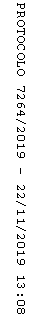 